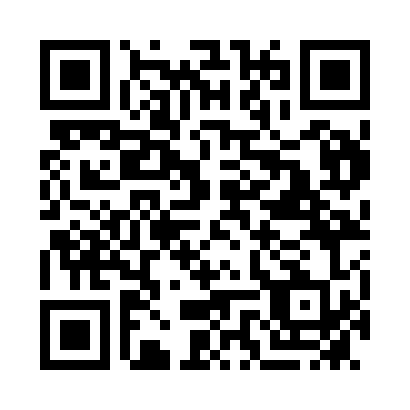 Prayer times for Cobar, AustraliaMon 1 Apr 2024 - Tue 30 Apr 2024High Latitude Method: NonePrayer Calculation Method: Muslim World LeagueAsar Calculation Method: ShafiPrayer times provided by https://www.salahtimes.comDateDayFajrSunriseDhuhrAsrMaghribIsha1Mon6:077:281:214:427:138:292Tue6:087:291:204:417:128:273Wed6:097:291:204:407:108:264Thu6:097:301:204:397:098:255Fri6:107:311:194:387:088:246Sat6:117:311:194:387:078:237Sun5:116:3212:193:376:057:218Mon5:126:3312:193:366:047:209Tue5:126:3312:183:356:037:1910Wed5:136:3412:183:346:027:1811Thu5:146:3512:183:336:017:1712Fri5:146:3512:183:325:597:1613Sat5:156:3612:173:325:587:1514Sun5:166:3712:173:315:577:1315Mon5:166:3712:173:305:567:1216Tue5:176:3812:173:295:557:1117Wed5:176:3912:163:285:547:1018Thu5:186:3912:163:275:537:0919Fri5:196:4012:163:275:527:0820Sat5:196:4112:163:265:507:0721Sun5:206:4112:153:255:497:0622Mon5:206:4212:153:245:487:0523Tue5:216:4312:153:235:477:0424Wed5:216:4312:153:225:467:0325Thu5:226:4412:153:225:457:0226Fri5:236:4512:153:215:447:0227Sat5:236:4512:143:205:437:0128Sun5:246:4612:143:195:427:0029Mon5:246:4712:143:195:416:5930Tue5:256:4712:143:185:406:58